Kielce, dn. 04.05.2018 r.AZP 52/18Ogłoszenie o przeprowadzeniu uzupełniającego naboru konkursowegodotyczącego wyboru 1 placówki podstawowej opieki zdrowotnejdo współpracy w ramach realizacji projektu pt. Twój świadomy wybór – program profilaktyki nowotworów głowy i szyiW związku z realizacją przez Świętokrzyskie Centrum Onkologii w Kielcach Samodzielny Publiczny Zakład Opieki Zdrowotnej projektu pt. Twój świadomy wybór – program profilaktyki nowotworów głowy i szyi nr WND-POWR.05.01.00-00-0009/16, złożonego w odpowiedzi na konkurs pn. Profilaktyka nowotworów głowy i szyi nr POWR.05.01.00-IP.05-00-002/16 ogłoszony w ramach V Osi priorytetowej Wsparcie dla obszaru zdrowia, Działania 5.1 Programy profilaktyczne Programu Operacyjnego Wiedza Edukacja Rozwój, zwracamy się z prośbą o składanie ofert dotyczących wyboru 1 placówki podstawowej opieki zdrowotnej (POZ) z województw świętokrzyskiego, podkarpackiego, mazowieckiego, lubelskiego – beneficjentów instytucjonalnych programów polityki zdrowotnej finansowanych ze środków Programu Operacyjnego Wiedza Edukacja Rozwój, współpracujących ze Świętokrzyskim Centrum Onkologii w ramach realizacji ww. projektu.Zamawiający zmienia treść ogłoszenia o naborze uzupełniającym poprzez poprawienie oczywistej omyłki pisarskiej dotyczącej daty terminu składania i otwarcia ofert.Winno być: termin składania ofert 16 maja 2018 r. do godziny 10:00,termin otwarcia ofert: 16 maja 2018 r. godzina 10:30.Powyższe zmiany są wiążące dla wszystkich uczestników postępowania i należy je uwzględnić w składanej ofercie.Załączniki: AKTUALNE ogłoszenie o naborze ofert.								Z poważaniem 							Z-ca Dyrektora ds. Finansowo-Administracyjnych 									mgr Teresa Czernecka 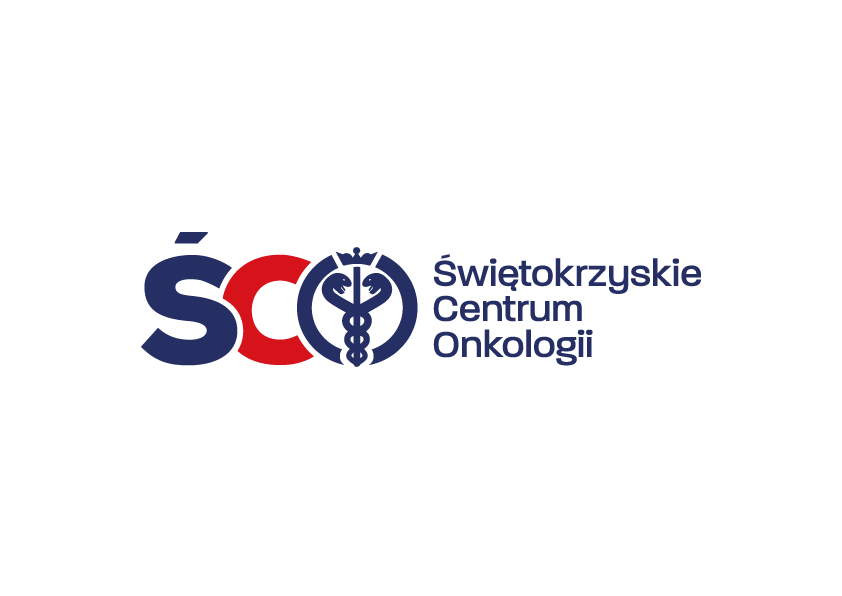 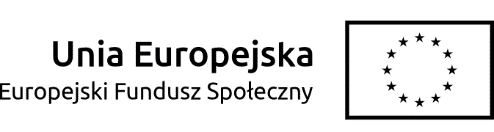 